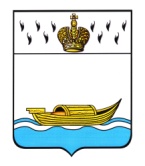 ДУМА ВЫШНЕВОЛОЦКОГО ГОРОДСКОГО ОКРУГАРЕШЕНИЕот 26.09.2019 				     № 12Об утверждении Положения о порядкеорганизации и проведения публичныхслушаний в Вышневолоцком городском округеВ соответствии с Федеральным законом от 06.10.2003 № 131-ФЗ «Об общих принципах организации местного самоуправления в Российской Федерации», Дума Вышневолоцкого городского округа решила:Утвердить Положение о порядке организации и проведения публичных слушаний в Вышневолоцком городском округе (прилагается).Признать утратившими силу:- решение Вышневолоцкой городской Думы от 09. 11.2015 № 196 «Об утверждении Положения о проведении публичных слушаний в муниципальном образовании «Город Вышний Волочек»; - решение Вышневолоцкой городской Думы от 19.12.2018 «О внесении изменений в решение Вышневолоцкой городской Думы от 09. 11.2015 № 196 «Об утверждении Положения о проведении публичных слушаний в муниципальном образовании «Город Вышний Волочек»»; - решение Вышневолоцкой городской Думы от 28.03.2018 № 93 «О внесении изменений в решение Вышневолоцкой городской Думы от 09. 11.2015 № 196 «Об утверждении Положения о проведении публичных слушаний в муниципальном образовании «Город Вышний Волочек»».3. Настоящее решение вступает в силу со дня его официального опубликования в газете «Вышневолоцкая правда» и подлежит размещению на официальном сайте города Вышний Волочек в информационно-телекоммуникационной сети «Интернет».ПОЛОЖЕНИЕо порядке организации и проведения публичных слушанийв Вышневолоцком городском округеI.Общие положения1. Настоящее Положение разработано в соответствии с Конституцией Российской Федерации, Федеральным законом от 06.10.2003 № 131-Ф3 «Об общих принципах организации местного самоуправления в Российской Федерации» (далее - Федеральный закон), определяет порядок организации и проведения публичных слушаний на территории Вышневолоцкого городского округа Тверской области (далее также – городской округ) и направлено на реализацию права жителей городского округа я на осуществление местного самоуправления посредством участия в публичных слушаниях.2. Публичные слушания – открытое обсуждение проектов муниципальных правовых актов по вопросам местного значения с участием жителей муниципального округа, проводимое Думой Вышневолоцкого городского округа, Главой Вышневолоцкого городского округа.3. На публичные слушания в обязательном порядке выносятся:1) проект устава городского округа, а также проект муниципального нормативного правового акта о внесении изменений и дополнений в данный устав, кроме случаев, когда в устав городского округа вносятся изменения в форме точного воспроизведения положений Конституции Российской Федерации, федеральных законов, конституции (устава) или законов субъекта Российской Федерации в целях приведения устава городского округа в соответствие с этими нормативными правовыми актами;2) проект бюджета городского округа и отчет о его исполнении;3) проект стратегии социально-экономического развития городского округа;4) вопросы о преобразовании городского округа, за исключением случаев, если в соответствии со статьей 13 Федерального закона для преобразования городского округа требуется получение согласия населения городского округа, выраженного путем голосования либо на сходах граждан.На публичные слушания могут выноситься проекты других муниципальных правовых актов по вопросам местного значения.4. Публичные слушания проводятся по инициативе населения городского округа, Думы Вышневолоцкого городского округа, Главы городского округа.5. Публичные слушания, проводимые по инициативе населения или Думы Вышневолоцкого городского округа, назначаются Думой Вышневолоцкого городского, по инициативе Главы Вышневолоцкого городского округа – Главой Вышневолоцкого городского округа.Для назначения публичных слушаний по инициативе населения инициативная группа представляет в Думу Вышневолоцкого городского округа заявление о проведении публичных слушаний с указанием обсуждаемого проекта муниципального правового акта и подписной лист инициативной группы по утвержденной форме (прилагается).6. Инициативная группа – группа жителей Вышневолоцкого городского округа численностью не менее 10 человек, обладающих избирательным правом на выборах в органы местного самоуправления, выступившая с инициативой проведения публичных слушаний.7. Организатор публичных слушаний – Дума Вышневолоцкого городского округа – в случае назначения публичных слушаний Думой Вышневолоцкого городского округа, администрация Вышневолоцкого городского округа – в случае назначения публичных слушаний Главой Вышневолоцкого городского округа.8. Организация публичных слушаний – проведение мероприятий, обеспечивающих участие жителей Вышневолоцкого городского округа в публичных слушаниях, направленных на оповещение о времени и месте проведения публичных слушаний, ознакомление с проектом муниципального правового акта, официальное опубликование  результатов публичных слушаний – итогового документа публичных слушаний.9. Участники публичных слушаний – представители инициативной группы жителей Вышневолоцкого городского округа, депутаты Думы Вышневолоцкого городского округа, Глава Вышневолоцкого городского округа, должностные лица администрации Вышневолоцкого городского округа, специалисты и эксперты, привлеченные организатором публичных слушаний, представители общественных организаций, другие жители Вышневолоцкого городского округа, присутствующие на слушаниях.10. Председательствующий на публичных слушаниях – Председатель Думы Вышневолоцкого городского округа (заместитель Председателя Думы Вышневолоцкого городского округа, депутат Думы Вышневолоцкого городского округа, уполномоченный Думой Вышневолоцкого городского округа), Глава Вышневолоцкого городского округа (или уполномоченное им должностное лицо администрации Вышневолоцкого городского округа).11. Период проведения публичных слушаний – период со дня назначения публичных слушаний и до официального опубликования результатов публичных слушаний – итогового документа публичных слушаний.12. Итоговый документ публичных слушаний – документ, принимаемый по итогам публичных слушаний, включающий мотивированное обоснование принятых решений, носящий рекомендательный характер для органов местного самоуправления Вышневолоцкого городского округа.II. Порядок проведения публичных слушаний13. Дума Вышневолоцкого городского округа или Глава Вышневолоцкого городского округа, назначающие публичные слушания, издают соответствующий правовой акт о назначении публичных слушаний, включающий информацию о теме, дате, времени, месте проведения публичных слушаний, об организаторе публичных слушаний, сроках и адресе, по которому могут вноситься предложения и замечания по вопросам, обсуждаемым на публичных слушаниях. Правовой акт о назначении публичных слушаний подлежит официальному обнародованию в порядке, определенном Уставом Вышневолоцкого городского округа, вместе с вынесенным на публичные слушания проектом муниципального правового акта.В случае назначения публичных слушаний по инициативе населения правовой акт об их проведении рассматривается на ближайшем заседании Думы Вышневолоцкого городского округа.14. Правовой акт о назначении публичных слушаний вместе с вынесенным на публичные слушания проектом муниципального правового акта подлежат официальному опубликованию не позднее чем за семь дней до дня проведения публичных слушаний. Публичные слушания должны быть проведены не позднее 30 дней со дня официального опубликования правового акта о назначении публичных слушаний, если иное не предусмотрено законодательством.15. При назначении публичных слушаний Думой Вышневолоцкого городского округа их подготовка и проведение возлагаются на рабочую группу, образованную решением Думы Вышневолоцкого городского округа.При назначении публичных слушаний Главой Вышневолоцкого городского округа их подготовка и проведение возлагаются на администрацию Вышневолоцкого городского округа.16. В публичных слушаниях вправе участвовать все жители Вышневолоцкого городского округа. Состав приглашенных участников публичных слушаний определяется организатором публичных слушаний. Обязательному приглашению к участию в публичных слушаниях, проводимых по инициативе жителей Вышневолоцкого городского округа, подлежат представители инициативной группы.К участию в публичных слушаниях могут быть привлечены руководители организаций, действующих на территории Вышневолоцкого городского округа в сфере, соответствующей теме публичных слушаний.17. Председательствующий на публичных слушаниях проводит слушания в соответствии с повесткой дня и назначает секретаря для ведения протокола публичных слушаний.18. Информационные материалы к публичным слушаниям, проект итогового документа и иные документы, которые предполагается принять по результатам публичных слушаний, включая проекты муниципальных правовых актов, готовятся организатором публичных слушаний.19. Заявки на выступления участников публичных слушаний подаются организатору публичных слушаний в письменной форме не позднее чем за один час до начала публичных слушаний.20. Публичные слушания начинаются кратким вступительным словом председательствующего на публичных слушаниях, который информирует о существе обсуждаемого вопроса, его значимости, порядке проведения публичных слушаний, их участниках, количестве участников публичных слушаний, подавших заявки на выступление.Затем слово предоставляется представителю лиц, выступивших с инициативой о проведении публичных слушаний, для основного доклада по теме публичных слушаний. При необходимости помимо основного доклада могут быть представлены содоклады, после чего следуют вопросы участников публичных слушаний, как в устной, так и в письменной форме.Участникам публичных слушаний предоставляется слово для выступлений в порядке поступления заявок на выступления. Выступления участников публичных слушаний должны соответствовать теме публичных слушаний и включать обоснованные предложения о внесении изменений в рассматриваемый проект муниципального правового акта.Конкретные формулировки положений рассматриваемого муниципального правового акта по вопросам местного значения, предлагаемые выступающими, должны быть представлены председательствующему на публичных слушаниях в письменной форме.Выступающие на публичных слушаниях берут слово только с разрешения председательствующего на публичных слушаниях. Участники публичных слушаний, не подавшие письменную заявку на выступление согласно пункту 19 настоящего Положения, могут получить слово только после выступления всех лиц, подавших заявление на выступление.21. Продолжительность публичных слушаний определяется характером обсуждаемых вопросов и, как правило, не должна превышать 3 часа. Если иное не было одобрено большинством участников публичных слушаний, устанавливается следующий регламент проведения публичных слушаний:вступительное слово председательствующего на публичных слушаниях - до 10 мин.;основной доклад по теме публичных слушаний - до 20 мин.;содоклад по теме публичных слушаний - до 10 мин.;вопросы к докладчику (содокладчику) - до 5 мин.;выступление в прениях - до 5 мин.;выступление по процедурным вопросам, реплика - до 5 мин.;заключительное слово председательствующего на публичных слушаниях - до 5 мин.Прения прекращаются председательствующим на публичных слушаниях не позднее чем за 10 минут до окончания общего времени, отведенного для проведения публичных слушаний, о чем председательствующий на публичных слушаниях должен напомнить участникам перед началом выступления предпоследнего выступающего.Председательствующий на публичных слушаниях вправе назначать перерыв длительностью не более 10 минут по окончании каждого часа проведения публичных слушаний.22. На публичных слушаниях ведется протокол, который подписывается председательствующим на публичных слушаниях и секретарем.В протоколе публичных слушаний в обязательном порядке должны быть отражены конкретные предложения по внесению изменений в проект муниципального правого акта. К протоколу в обязательном порядке прикладываются предложения участников публичных слушаний, поданные в письменной форме.23. По результатам публичных слушаний открытым голосованием принимается решение.  Решение по вопросам, обсуждаемым на публичных слушаниях, считаются принятыми, если за него проголосовало большинство участников публичных слушаний.Результаты публичных слушаний оформляются в виде итогового документа публичных слушаний, содержащего мотивированное обоснование принятого рушения. Итоговый документ подписывается председательствующим на публичных слушаниях и секретарем.24. Протокол и итоговый документ публичных слушаний по одному экземпляру направляются организатору публичных слушаний, Думе Вышневолоцкого городского округа, Главе Вышневолоцкого городского округа и инициатору проведения публичных слушаний.25. Итоговый документ публичных слушаний, включающий мотивированное обоснование принятых решений, подлежит официальному опубликованию в порядке, установленном Уставом Вышневолоцкого городского округа.26. Результаты публичных слушаний подлежат обязательному рассмотрению органом местного самоуправления Вышневолоцкого городского округа, в полномочия которого входит принятие муниципального правового акта, вынесенного на публичные слушания.Подписной лист инициативной группыПубличные слушания по проекту: ______________________________Мы, нижеподписавшиеся, поддерживаем проведение публичных слушаний по предлагаемому проекту: «	».Подписной лист удостоверяю:(Ф.И.О., серия, номер и дата выдачи паспорта или документа, его заменяющего, адрес места жительства лица, собиравшего подписи, его подпись и дата ее внесения)* Подписью гражданина дается согласие Думе Вышневолоцкого городского округа, Администрации Вышневолоцкого городского округа на обработку в соответствии с Федеральным законом от 27.07.2006 № 152-ФЗ «О персональных данных» указанных в настоящем списке его персональных данных.Председатель Думы Вышневолоцкого городского округа  Н.Н. АдровПриложениек решению Думы Вышневолоцкого городского округаот 26.09.2019 № 12Председатель Думы Вышневолоцкого городского округа  Н.Н. АдровПриложениек Положению о порядке организации и проведения публичных слушаний в Вышневолоцком городском округе Тверской области№ п/пФ.И.О.Дата рожденияАдрес места регистрации (с указанием индекса)Серия, номер и дата выдачи паспорта или документа, его заменяющегоПодпись и дата ее внесения*